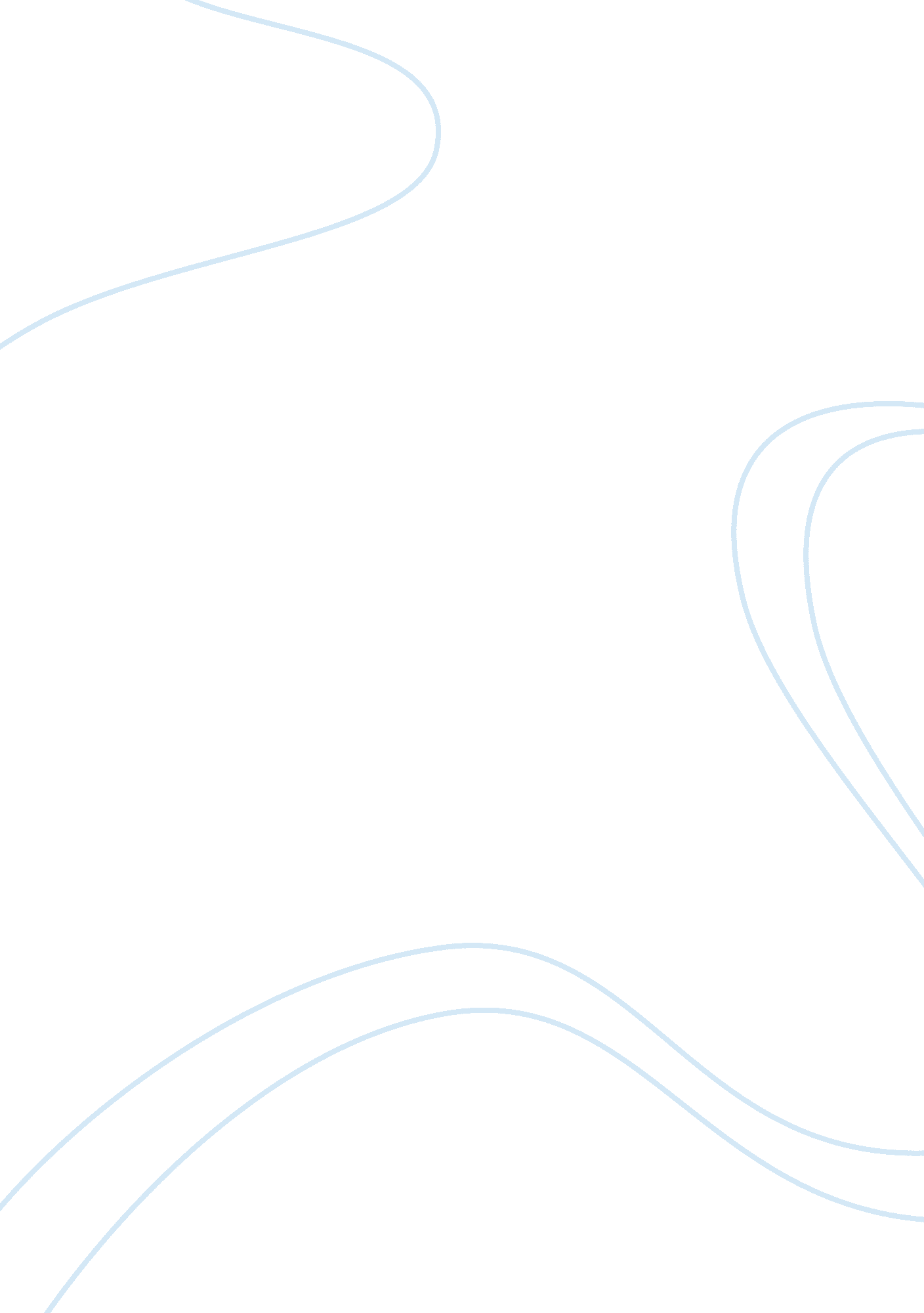 Performance management system at procter and gambleBusiness, Management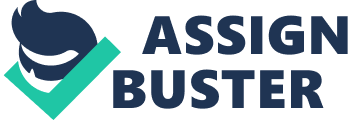 Having such an appealing performance management Is one of the strengths of P&G, which esteem apart from their competitors; having such a performance management system shows http&G is Valuing People- This is about appreciating the efforts and contribution of employees giving them due recognition. It's about understanding the importance of employees in attachments success. In such a industry of Fast Moving Consumer Goods, valuing the employer's and working towards theircareerdevelopment ensures employees dedication andloyaltytowards company, this furthermore leads to Involving People P&G has a balanced Predetermination's scheme which believes in collaboration between employees and employers tonsure both sides work together in unison; proper co-operation and co-ordination between attainment and employees. It believes in empowering people, giving importance to their opinion and suggestions, and a participative decision making process. This an only happen if the organization'scultureIs benevolent and people oriented which helps them spectrographicallygoals, hence Performance management system can be looked upon as an effectiveness's to achieve company mission and vision. Furthermore, performance management system P ensures smooth relations between employee and employers, leading to employees fingerer efficient at workplace and able to work up to their potential. Impact of the reapportionment's process of Procter & Gamble has Having such an appealing performance management Is one of the strengths of P&G, which esteem apart from their competitors; having such a performance management system shows http&G is Valuing People- Involving People has a balanced Predetermination's scheme which which helps them chlorofluorocarbon goals, hence Performance management predetermination's process of Procter & Gamble has helped them to create environmental ambiance. 